Wrocław,14.08.2014 r.WYJAŚNIENIE i MODYFIKACJA TREŚCISPECYFIKACJI ISTOTNYCH WARUNKÓW ZAMÓWIENIA dotyczy: przetargu  nieograniczonego na dostawę materiałów zużywalnych do konserwacji sprzętu medycznego, akcesoriów zużywalnych do: kardiomonitorów, aparatów do znieczulenia, diatermii chirurgicznych oraz innego sprzętu, aparatów do mierzenia ciśnienia, resuscytatorów, reduktorów            i dozowników tlenowych,   nr sprawy 49/Med./2014Zamawiający 4 Wojskowy Szpital Kliniczny z Polikliniką SP ZOZ we Wrocławiu działając                 na podstawie art. 38 ust.1 ,2 i 4  ustawy Prawo zamówień publicznych (t.j. Dz. U. z 2013r poz. 907 z późn.zm.) informuje, że wpłynęło zapytanie o wyjaśnienie treści specyfikacji istotnych warunków zamówienia                                 w ww. postępowaniu przetargowym: Pytanie nr 58:  dotyczy pakietu nr 4 - Prosimy o podanie modelu posiadanego monitora PropaqOdpowiedź na pytanie nr 58: Zamawiający posiada następujące monitory Propaq: CS242, CS244, CS246Pytanie nr 59:  dotyczy pakietu nr 5 - Poz. 6 Prosimy o wyrażenie zgody na zaoferowanie mankietów o wymiarach 35-44 lub 33-47cm?Pytanie nr 60:  dotyczy pakietu nr 5 - Poz. 7 Prosimy o wyrażenie zgody na zaoferowanie mankietów o wymiarach 44-53cm lub 46-66cm?Pytanie nr 61:  dotyczy pakietu nr 5 - Poz. 8 Prosimy o wyrażenie zgody na zaoferowanie mankietów o wymiarach 25-35 cm?Pytanie nr 62:  dotyczy pakietu nr 5 -Prosimy o wydzielenie poz. od 11 do 16 tj, łyżek do defibrylatora  do oddzielnego pakietu lub wyrażenie zgody na składania ofert na poszczególne pozycje w ramach pakietu 5Pytanie nr 63:  Dotyczy pakietu nr 15 - Poz.1 Prosimy o odstąpienie od wymogu dezynfekcji przez zanurzenie na rzecz dezynfekcji przez przetarcie Pytanie nr 64:  Dotyczy pakietu nr 15 - Poz.3 Prosimy o odstąpienie od wymogu dezynfekcji przez zanurzenie na rzecz dezynfekcji przez przetarciePytanie nr 65:  Dotyczy pakietu nr 15 - Poz. 4 Prosimy o dopuszczenie długości kabla 3mPytanie nr 66:  Dotyczy pakietu nr 15 - Poz. 22 Prosimy o dopuszczenie mankietu w kolorze kawowym o rozmiarze 21-27 cmPytanie nr 67:  Dotyczy pakietu nr 15 - Poz. 23 Prosimy o dopuszczenie mankietu w kolorze kawowym o rozmiarze 27-35 cmPytanie nr 68:  Dotyczy pakietu nr 15 - Poz. 24 Prosimy o dopuszczenie mankietu w kolorze ciemnoczerwonym o rozmiarze 35-44 cmPytanie nr 69:  Dotyczy pakietu nr 15 - Poz. 25 Prosimy o dopuszczenie mankietu w kolorze szarym o rozmiarze 44-53 cm Pytanie nr 70:  Dotyczy pakietu nr 15 - Poz. 26 Prosimy o dopuszczenie mankietu w kolorze pomarańczowym o rozmiarze 9-14 cmPytanie nr 71:  Dotyczy pakietu nr 15 - Poz. 27 Prosimy o dopuszczenie mankietu w kolorze zielonym o rozmiarze 14-21 cmPytanie nr 72:  Dotyczy pakietu nr 15 - Poz. 30 Prosimy o dopuszczenie sondy o średnicy 3,6 mm i długości 3m Pytanie nr 73:  Dotyczy pakietu nr 15 - Prosimy o wydzielenie poz. 5, 6, 9, 10, 11, 31, 32, 33, 34, 37, 39, 40, 44, 45, 46, 47 i 48 do oddzielnego zadania lub wyrażenie zgody na składania ofert na poszczególne pozycje w ramach pakietu 15Pytanie nr 74:  Dotyczy pakietu 17 - Poz. 1 do 4 Prosimy o dopuszczenie pęset ze złączem typu EU przy założeniu, że kable zaoferowane w  poz. 5 i 6 również będą miały wejście EU zamiast US (2pin)Odpowiedź na pytanie nr 59 – 74: Nie. Zapisy SIWZ bez zmian.Pytanie nr 75:  Dotyczy pakietu nr 18 - Czy Zamawiający dopuści wysokiej kalsy mankiet do szybkich przetoczeń płynów infuzyjnych, amerykańskiego producenta o pojemności 500ml i 1000ml, jednopacjentowy, wykonany z tworzywa sztucznego nie zawierającego latexu. Biała tylna ścianka z polem na dane pacjenta i oznaczeniem pojemności worka. Z przodu wytrzymała siateczka w celu łatwej identyfikacji poziomu płynu. Możliwość zawieszenia na stojaku. Łatwy do czyszczenia. Wyposażony w wyskalowany w mmHg i kPa wskaźnik, z kolorowym kodowaniem prawidłowego oraz zbyt wysokiego ciśnienia i zaworem bezpieczeństwa. Zawór bezpieczeństwa w przypadku zbyt wysokiego ciśnienia automatycznie wypuści powietrze. Wskaźnik umieszczony wzdłuż drenu do inflacji i deflacji, wskazania ciśnienia widoczne w zakresie 360 stopni wokół mankietu. Wyposażony w dużą, trwałą gruszkę do pompowania mankietu zamocowaną na końcu dreniu o długości 45cm(+/-1cm). Gruszka rozłączana w celu łatwej wymiany, kranik ciśnieniowy z zaznaczonym indykatorem pozycji kierunku umieszczony w linii drenu i połączony z gruszką. Pakowany foliowo.Odpowiedź na pytanie nr 75: Nie. Zapisy SIWZ bez zmian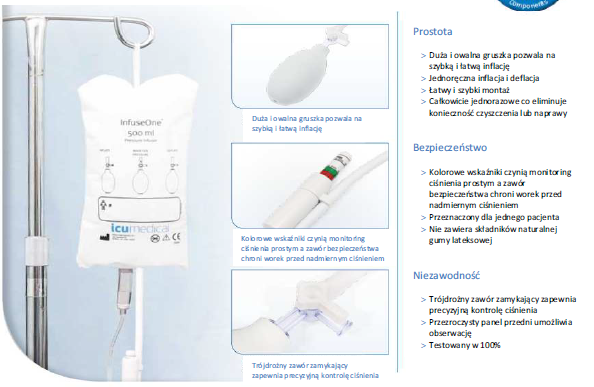 Pytanie nr 76:  Dotyczy SIWZ oraz wzoru umowy -  Zwracamy się z uprzejmą prośbą o wykreślenie konieczności posiadania Formularza Powiadomienia/Zgłoszenia do Prezesa Urzędu (SIWZ, rozdział IV, pkt. 2 ppkt. 2 oraz załącznik nr 5 do SIWZ).Żądanie tych dokumentów (wymienionych w art. 58 oraz 133 i 134 ustawy o wyrobach medycznych z 20.05.2010 r. (zwanej dalej „ustawą o wyr. med.”)) nie znajduje uzasadnienia prawnego, ani na gruncie rozporządzenia w sprawie rodzajów dokumentów, jakich może żądać zamawiający od wykonawcy, oraz form, w jakich te dokumenty mogą być składane, ani przede wszystkim na gruncie rozdziału 7 ustawy z 20.05.2010 r. o wyrobach medycznych. Dokumenty te nie są bowiem dokumentami dopuszczającymi wyroby medyczne do obrotu lub do używania. Obowiązki, jakie ustawodawca narzuca na podmioty rynku wyrobów medycznych w rozdziale 7 i 14 ustawy o wyr. med. (tj. do dokonania zgłoszeń / powiadomień, czy przeniesienia danych) są bowiem obowiązkami czysto administracyjnymi, w żaden sposób nie uzależniającymi faktu dopuszczenia wyrobów do obrotu, czy używania od ich spełnienia! Takie stanowisko było wielokrotnie podkreślane przez urząd rejestracji wyrobów medycznych w czasie wejścia w życie ustawy o wyr. med. O fakcie dopuszczenia wyrobu medycznego do obrotu / używania decyduje (tylko i wyłącznie) fakt zgodnego z prawem  oznakowania go znakiem CE (vide art. 11 ust.1 ustawy o wyr. med.), o czym może zaświadczać tylko deklaracja zgodności, a w przypadku większości klas ryzyka (zgodnie z art. 29 ust. 5 ustawy o wyr. med.) także certyfikat CE wydany przez jednostkę notyfikowanąOdpowiedź na pytanie nr 76: Nie. Zapisy SIWZ bez zmianPytanie nr 77:  Prosimy o zmianę §1 ust. 8 wzoru umowy na następujący: „Wykonawcy nie przysługują względem Zamawiającego jakiekolwiek roszczenia z tytułu niezrealizowania pełnej ilości przedmiotu Zamówienia, o ile zmniejszenie zamówienia nie przekroczy 20% łącznej wartości umowy.”Odpowiedź na pytanie nr 77: W odpowiedzi na pytanie, Zamawiający modyfikuje zapis § 1 ust. 8 wzoru umowy. Zapis otrzymuje następujące brzmienie: „ Wykonawcy nie przysługują względem Zamawiającego jakiekolwiek roszczenia z tytułu niezrealizowania pełnej ilości przedmiotu zamówienia, niezrealizowana część umowy nie będzie większa niż 50 % wartości brutto umowy”Pytanie nr 78:  Dotyczy §2 ust. 2 - Prosimy o potwierdzenie, że realizacja samej dostawy przy użyciu firm kurierskich nie jest jednoznaczne z podwykonawstwem.Odpowiedź na pytanie nr 78: Zgodnie z SIWZPytanie nr 79:  Dotyczy § 3, ust. 4 wzoru umowy:  Czy Zamawiający zgodzi się na zmianę ww. zapisu na: „Urzędowa stawka podatku VAT obowiązuje z mocy prawa. W przypadku ustawowej zmiany stawki podatku VAT zmianie ulegnie wartość brutto umowy, natomiast wartość netto zaoferowanego asortymentu pozostanie bez zmian.”Odpowiedź na pytanie nr 79: Zapisy SIWZ bez zmian. Wszelkie zmiany umowy , w tym zmiana stawki VAT uregulowane zostały w rozdziale IX SIWZ „ ISTOTNE POSTANOWIENIA UMOWY”Pytanie nr 80:  Dotyczy §7 ust. 1 pkt.1) wzoru umowy: Czy Zamawiający zgodzi się na zmianę ww. zapisu na: „- w wysokości 0,2% wartości brutto nie dostarczonej partii towaru za każdy dzień zwłoki (…)”Odpowiedź na pytanie nr 80: Nie. Zapisy SIWZ bez zmian. Ewentualne spory związane z rażąco wysokimi karami i ich ewentualnym miarkowaniem objęte są kognicją Sądów PowszechnychPytanie nr 81:  Prosimy o modyfikację §8 wzoru umowy w następujący sposób: „Wykonawca nie może dokonać cesji wierzytelności powstałych w związku z realizacją niniejszej umowy na rzecz osoby trzeciej bez zgody Zamawiającego, wyrażonej w trybie art.54 ust. 5 ustawy o działalności leczniczej z dnia 15.04.2011 r. (Dz.U. Nr 112, poz. 654). W przypadku nieuiszczenia przez Zamawiającego zapłaty w terminie 14 dni od dnia otrzymania wezwania Wykonawcy do zapłaty, Wykonawca ma prawo dokonać przelewu wierzytelności zgodnie z art. 509 k.c. a zastrzeżenie umowne wyrażone w zdaniu poprzedzającym strony traktują, jako nieistniejące.”Odpowiedź na pytanie nr 81: Zapisy SIWZ bez zmian. Pytanie nr 82:  Prosimy Zamawiającego o dodanie do wzoru umowy zastrzeżenia, iż terminy wynikające z niniejszej umowy (terminy dostawy, wymiany towaru, zwłoki, etc.) naliczane będą w dniach roboczych, rozumianych jako: od poniedziałku do piątku.Odpowiedź na pytanie nr 82: Zapisy SIWZ bez zmian. Terminy liczone zgodnie z kodeksem cywilnym art. 111 i następne.Pytanie nr 83:  dotyczy pakietu 7 – Czy Zamawiający wyrazi zgodę na wydłużenie terminu dostawy do 30 dni od dnia podpisania umowy?Odpowiedź na pytanie nr 83: Nie.  Zapisy SIWZ bez zmian.Pytanie nr 84:  dotyczy wzoru umowy §7 pkt.1 tiret 1 – czy w celu miarkowania kar umownych Zamawiajacy dokona modyfikacji postanowień projektu przyszłej umowy w zakresie zapisów§7 pkt.1 tiret 1W razie nie wykonania lub nienależytego wykonania umowy Wykonawca zobowiązuje się zapłacić Zamawiajacemu kare:w wysokości 0,01 % ceny brutto niezrealizowanej części pakietu w przypadku opóźnienia w wykonaniu dostawy za każdy dzień opóźnienia licząc od daty upływu terminu określonego w § 1 ust. 2 i §4 ust.3 do dnia ostatecznego przyjęcia bez zastrzezeń przez zamawiającego zamawianego towaru. W przypadku wykonawstwa zastępczego, o którym mowa w § 6, termin ostatecznego przyjecia będzie oznaczał date otrzymania towaru od podmiotu, któremu Zamawiajacy powierzył wykonawstwo zastępcze.Odpowiedź na pytanie nr 84:  Zgodnie z odpowiedzią udzieloną na pytanie nr 80Pytanie nr 85:  dotyczy wzoru umowy - Ze względu na fakt, iż na akcesoria zużywalne w pakietach 15 i 16 producent udziela gwarancji na okres 6 miesięcy. Zwracamy się z prośbą o zmianę zapisu:„Wykonawca udziela Zamawiającemu gwarancji jakości i trwałości dostarczanego towaru na okres ważności: ……………. (min. 12 miesięcy), licząc od dnia dostawy do siedziby Zamawiającego                       i zapewnia, że dostarczony towar będzie wolny od wad, spełniać będzie wszystkie wymagania określone przez Zamawiającego w specyfikacji, przez właściwe przepisy, instytucje oraz będzie najwyższej jakości.”Na następujący:„Wykonawca udziela Zamawiającemu gwarancji jakości i trwałości dostarczanego towaru na okres ważności: ……………. (min. 6 miesięcy), licząc od dnia dostawy do siedziby Zamawiającego                       i zapewnia, że dostarczony towar będzie wolny od wad, spełniać będzie wszystkie wymagania określone przez Zamawiającego w specyfikacji, przez właściwe przepisy, instytucje oraz będzie najwyższej jakości.”Odpowiedź na pytanie nr 85: Nie.  Zapisy SIWZ bez zmian.Pytanie nr 86:  W ramach rozdziału IV, pkt. 2.1 prosimy o dopuszczenie oświadczenia                                   o kompatybilności poszczególnych akcesoriów zużywalnych ze sprzętem medycznym wymienionym w pakietach, wystawionego przez producenta tego sprzętu.Odpowiedź na pytanie nr 86: Zgodnie z wymaganiami SIWZ.W związku z udzielonymi odpowiedziami na pytania, na Wykonawcy ciąży obowiązek uwzględnienia modyfikacji w treści oferty i odpowiedniego zmodyfikowania Załączników                       do SIWZ